Základní škola Kněžice, okres Nymburk Kněžice 5, 289 02 Kněžice
tel.: 733 534 376 
email: reditelstvi.zsknezice@seznam.cz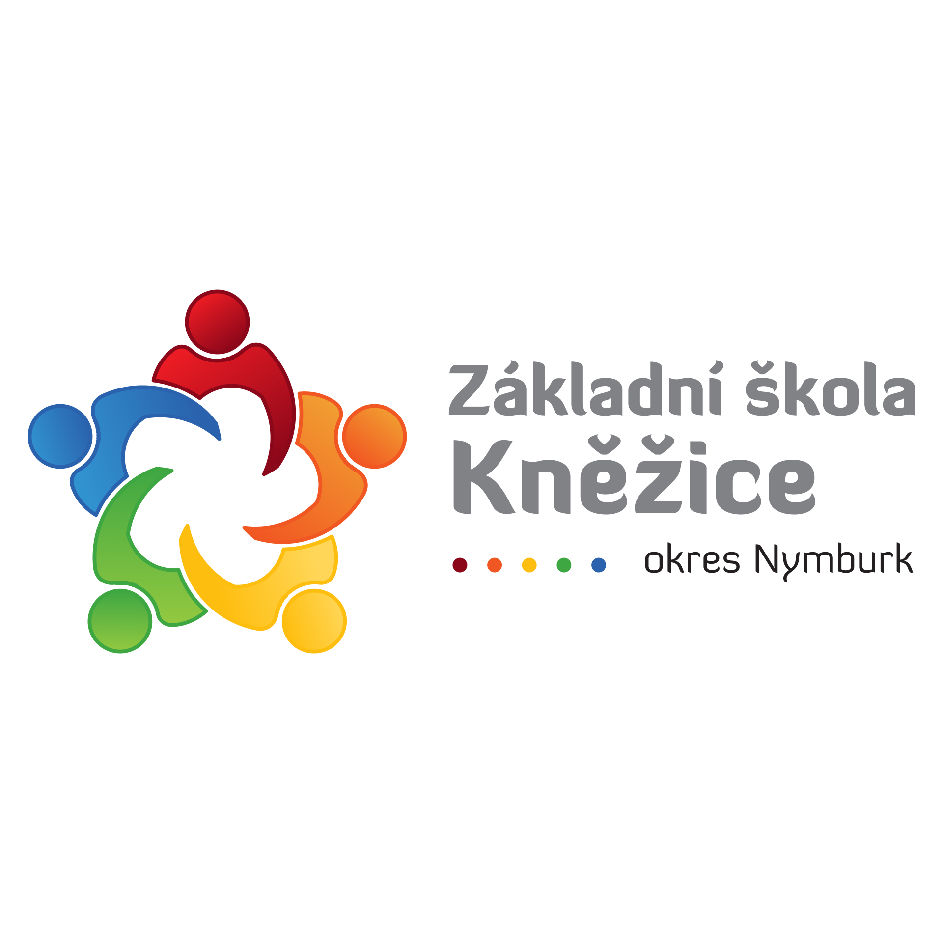 Třídní schůzky individuálně s rodiči dle telefonické domluvy.   Školní akademii plánujeme na 19.01. 2022 od 15:00 hodin.Vše bude záviset na INFORMACÍCH PRO ŠKOLY V DOBĚ COVIDU. Aktualizováno průběžně.V Kněžicích dne 1.11.2021	       	Mgr. Marcela Fišerová, ředitelka školy Plán akcí na listopad, prosinec 2021leden 2022Plán akcí na listopad, prosinec 2021leden 202217. 11.středa – Státní svátek – Den boje za svobodu (1939)                    a demokracii a mezinárodní den studenstva (1989)27. 11.Rozsvícení vánoční stromu s programem žáků ZŠ DPS Kněžice od 17:00 hodin. Pořádá OBEC Kněžice.06.12.Beseda s paní spisovatelkou Klárou Smolíkovou, pozvánka paní Mgr. Blanky Tůmové do knihovny. 14. 12. Nebuďte lhostejní, zachraňte život. Projektový den             ve výuce. Vzdělávací program o záchraně životů.23. 12. 2021                  do  02. 01. 2022 Vánoční prázdniny  03. 01. 2022  Nástup do školy 31.01. 2022 Vysvědčení za 1. pololetí